Actividad 1. Tema: Revolución Francesa. Buenos días!!!En un principio mirar con atención el siguiente video (es sólo para mirar)https://youtu.be/ttdq818TGD0 Copiar el siguiente cuadro: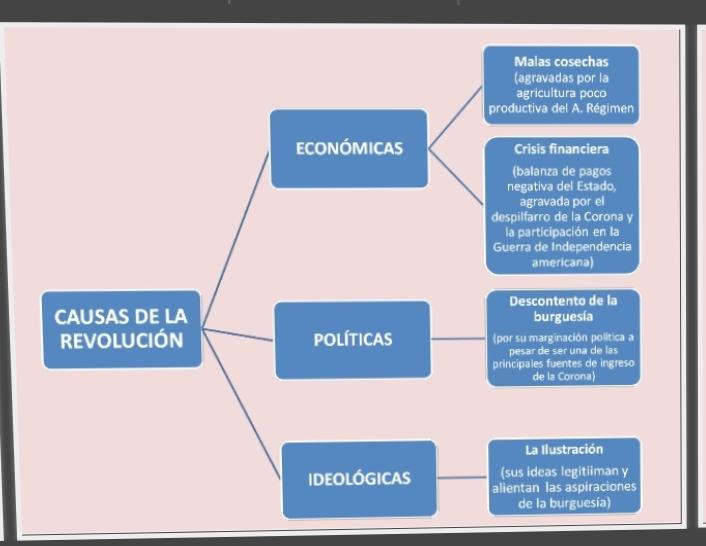 Visitar la siguiente página :https://historiaciclobasicolacoronilla.webnode.es/segundo/nuevas-ideas-de-la-ilustracion/ ¿Quiénes eran los pensadores de la Ilustración?¿Qué ideas tenían en común es éstos pensadores?¿A qué se llama el Siglo de las Luces?Copiar el cuadro de las características de la Ilustración.Elegir un pensador, por ejemplo Montesquieu y hace un resumen de su pensamiento.Ésta actividad se va a explicar y corregir en clase. Cualquier duda consultar por WhatsApp en horario escolar. Saludos.